SP-2020变压器油专用气相色谱仪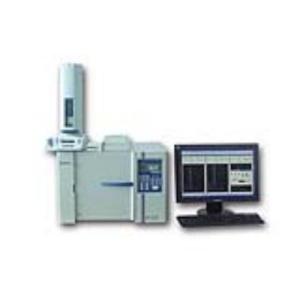 功能简介SP-2020型气相色谱仪是在引进国外高端气相色谱仪的基础上，消化、吸收了国外的先进色谱技术，自主创新研发的新一代高端色谱仪。在保持高灵敏检测水平的同时，具有高可靠性的全微机反控和网络远程控制功能，并且配备了精准的电子压力、流量气路控制系统。应用范围SP-2020型气相色谱仪广泛应用于石油、化工、环保、医药、电力、矿上、科研及教育等众多领域。功能特点SP-2020型气相色谱仪为台式实验室仪器。该仪器基于气相色谱法将多组分混合物分离，再由检测器定量检测的原理而设计，有下列特点： 全微机反控和网络远程控制功能，配备精准的电子压力、流量气路控制系统(EPC)。 主机通讯有三种标准接口可供选择：RS-232、USB和网络。 工作站具有控制功能，色谱数据处理智能化。 温度、压力、流量以及色谱分析数据输出信号均为数字化。 检测器有五中可以选择：FID、TCD、ECD、FPD、TSD。  两种进样系统可供选择：填充柱系统、毛细管分流/不分流系统。技术参数柱温箱： 最高工作温度：～400℃，控温精度：±0.1℃；多阶程序升温，升温速率：可在0.1℃～50℃/min的范围内以0.1℃/分钟进行调整，保持时间0-650分钟或无限长，程序升温重复性：≤1% 进样口：最高工作温度：～400℃，最小温度设置：1℃ 电子气路控制（EPC）： 1、流量设定范围：0～100/200/500ml/min可选。 2、压力设定范围：0～600kPa 检测器： 1、TCD检测器： 最高工作温度：～350℃ 灵敏度≥10000mV.ml/mg 线性范围：105 2、FID氢火焰检测器： 最高工作温度：～400℃ 检测限：1×10-12g/sec 线性范围：107 3、ECD电子捕获检测器： 最高工作温度：～400℃ 检测限：≤1×10-14g/s 线性范围：104 放射源：63Ni 4、FPD火焰光度检测器： 最高工作温度：～400℃ 检测限：(P)≤5×10-13g/s；(S)≤8×10-12g/s 线性范围：105（P） 103（S）。全面服务根据需求可以为您选用仪器的配套设备，如：色谱工作站，积分仪，氮氢空气源发生器，标准气体等。在购买仪器前，我们会协助您全面了解仪器的性能特点以及最适合做的分析项目，售后派专业技术人员上门免费安装，启动和调试。保修期内免费维修，每年定期举办产品应用，操作，维修学习班，全心全意为您服务！销售电话：010-62489782   13681449049  18500635683传真：010-62489782邮箱：35080508@qq.com网站：www.bjhzsv.com地址：北京市昌平区回龙观镇发展路8号院8号楼9层915